	School of Informatics, Humanities and Social Sciences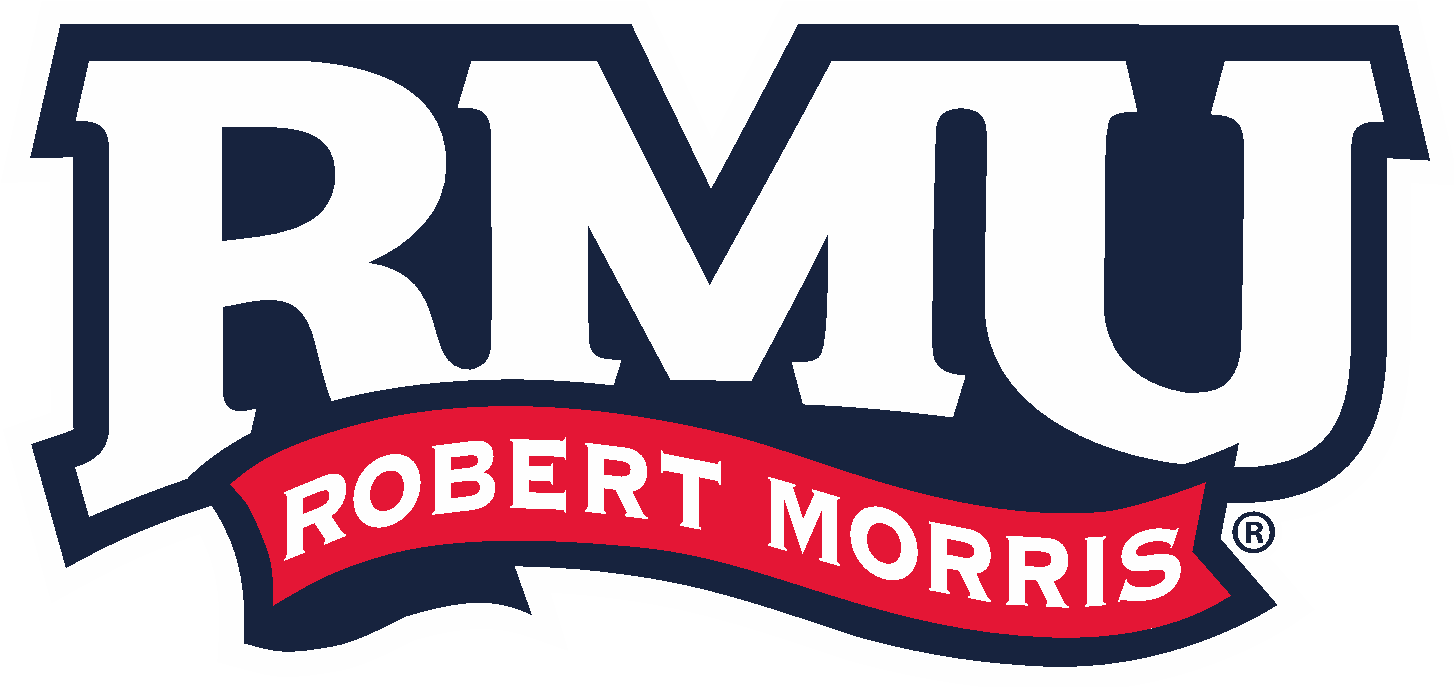 Department of Arts and HumanitiesThe study plan below lists the required courses in this degree program. The plan is for guidance only. Always review your individual check sheet for your degree requirements. For full course descriptions, see the RMU Course Catalog.For more information, contact: 	Professor Christine Holtz, Media Arts Coordinator at holtz@rmu.eduDr. Heather Pinson, Arts and Humanities Department Head at pinson@rmu.eduBACHELOR OF FINE ARTS (B.F.A.) IN CINEMA & PHOTOGRAPHY (120 CREDITS) 4-Year Guided CurriculumFALL    	         Semester 1                                     YEAR 1   SPRING                              Semester 2                              FALL    	         Semester 3                                     YEAR 2   SPRING                              Semester 4                              FALL    	         Semester 5                                     YEAR 3   SPRING                              Semester 6                             FALL    	         Semester 7                                    YEAR 4   SPRING                              Semester 8                              Minimum grade of "C" must be earned for courses in the major.	A cumulative GPA of 2.00 or higher is required for graduation. ARTM1012Design Fundamentals 3ARTM2020Digital Imaging3ARTM1870History of Photography3ARTM; andARTM2410; and0241Multi-Camera Studio; and co-reqMulti-Camera Lab 30ARTM; andARTM2400; and0240Field Production; and co-reqField Production Lab 30CSEN; orCSCM1020; or1030RMU core course 3: Argument & Research (Honors section: CSHR1020); or Public Speaking & Persuasion (Honors section: CSHR1030) 3CSEN; orCSEN    1010; or 1020RMU core course 1: Reading & Writing Strategies; orArgument & Research (Honors section: CSHR2050)3________RMU core course 43________RMU core course 23________RMU core course 53FYSP1000First Year Studies Seminar1ARTM2010Idea Development, Writing, and Storyboarding3ARTM2005Black and White Photography   3ARTM2480Aesthetics of Cinema3ARTM2451Directing for the Camera3  ARTM; andARTM3420; and0342Post-Production; and co-reqPost-Production Lab3ARTM3415Sound Design 3 ARTM  3300Digital Photography3CSCM; orCSCM2040; or2050RMU core course 7: Professional Communication in Workplace (Honors section: CSHR2040); orIntercultural Communications (Honors section: CSHR2050)3  CSCM; orCSCM1030; or2040RMU core course 6: Public Speaking & Persuasion (Honors section: CSHR1030); orProfessional Comm in Workplace (Honors section: CSHR2040)3________RMU core course 83ARTM2040 360-Degree Storytelling and    Immersive Experience Design3ARTM; orARTM; orARTM 1840; or1850; or3470Cinema History course; select one (1) History of TV and Video; History of Documentary Film; or Film History3ARTM3425Color & Lighting for Comm Prod3ARTM; orARTM; orARTM3330; or3340; or3390Photography course; select one (1) from Documentary Photography; Photojournalism; OR Photography Study Abroad3ARTM; orARTM; orARTM3330; or3340; or3390Photography course; select one (1) Documentary Photography; or Photojournalism; orPhotography Study Abroad3ARTM3430Motion Graphics3________RMU core course 93ARTM3320Portrait Photography3________RMU core course 103________RMU core course 113ARTM3350Commercial Photography3ARTM4300Photography Portfolio 3ARTM4480Cinema Capstone I3ARTM; and ARTM4490; and0400Cinema Capstone II; and co-req Professional Practices Seminar30ARTM4903Internship3ARTM____Media Arts Elective 2; select one (1) from ARTM courses3ARTM2455Screenwriting 3________RMU core course 123ARTM____Media Arts Elective 1; select one (1) from ARTM courses3________RMU core course 13 3